UHC Fully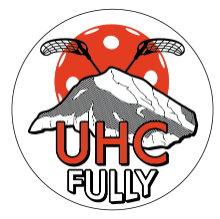 c/o Olivier MaillardRue de la Fontaine 611926 Fully079 692 21 37uhcfully@bluewin.ch	Fully, le 5 septembre 2019Tournoi populairede unihockeyChère joueuse, cher joueur,Le UHC Fully organise cette année son treizième tournoi populaire de unihockeyqui aura lieu le samedi 9 novembre 2019à la salle polyvalente de Fully.Le tournoi se déroulera sur petit terrain, avec 3 joueurs de champ et 1 gardien. Les équipes seront séparées en deux catégories:Catégorie libre:	- pas de nombre limite de licenciésCatégorie déguisée:	- déguisement obligatoire!		- prix décerné au meilleur déguisement!Si tu es intéressé(e), renvoie-nous la feuille d’inscription annexée au plus tard pour le 27 octobre 2019. La finance d’inscription s’élève à Fr. 80.- par équipe, à payer sur le CCP No 10-724371-0. Toutes les équipes reçoivent une demi-pièce de fromage. Tu recevras un e-mail de confirmation afin de t’assurer que ton équipe est bien inscrite.En espérant te rencontrer sur le terrain, nous t’adressons nos salutations sportives.Unihockey Club FullyLe Comité d’organisationFormulaire d’inscriptionTournoi populaire du 9 novembre 2019, à Fully (VS)Nom de l’équipe ou de la société: ....................................................................Catégorie libre:	                         Catégorie déguisement:	 Capitaine de l’équipe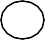 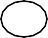 Nom:	................................................	Prénom: .............................................. Adresse:...............................................NPA:	................................................	Lieu :	................................................Natel:	................................................	Email:	................................................Fiche d’équipeLa finance d’inscription de 80.- par équipe est à payer avant le 27 octobre 2019 à:UHC Fully 1926 FullyN°compte: CCP 10-724371-0Merci de mentionner le nom de l’équipe sous communication. L’inscription n’est valable que lorsque la finance d’inscription a été payée.L’inscription est à retourner avant le 27 octobre 2019 à :UHC Fully, c/o Olivier Maillard, Rue de la Fontaine 61, 1926 FullyPar e-mail: uhcfully@bluewin.chREGLEMENT DU TOURNOI D’UNIHOCKEY DE FULLYLes groupes sont formés par les organisateurs.Sur l’enceinte de jeu doivent se trouver au maximum 4 joueurs (euses) y compris le gardien.Seules les personnes inscrites peuvent jouer. L’équipe ne respectant pas cette règle perd le match 5-0.Un joueur ne peut pas jouer dans deux équipes différentes de la même catégorie.Quand une équipe ne se présente pas à l’heure prévue par le programme, elle perd par forfait 5-0.Classement par groupe : a) points b) différence de but c) buts marqués d) pénalties : 3 pénalties tirés par 3 joueurs différents ; en cas d’égalité, la série recommence avec élimination directe.En cas d’égalité lors des finales, les pénalties définiront le vainqueur.Les règles de l’ASUH sont respectées.Quelques principes :le gardien doit rester dans sa zone de but.la balle ne doit pas être prise de la main.les passes de la main ou du pied ne sont pas admises.une faute dans la zone de but donne pénalty.la canne peut-être levée maximum jusqu’à hauteur des hanchespour coup de canne ou jeu dur, il peut être sifflé 2 min. de pénalité.Le gardien ne doit pas être gêné pour la relance du jeu.Un pénalty peut être tiré même après le gong final du match.Les souliers de sport à semelles noires ne sont pas admis.Les joueurs ainsi que les spectateurs ne sont pas assurés contre un accident ou contre le vol. L’organisateur décline en tous cas toutes les responsabilités.Si d’autres cas se présentent, seul l’organisateur peut décider.Unihockey Club FullyLe Comité d’organisationNoNomPrénomDate naissanceLicencié ?12345678910